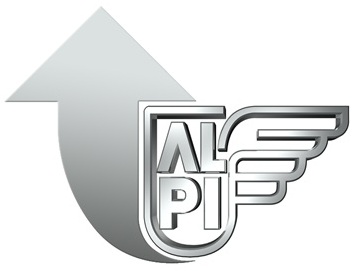 Kauba saatja/Consignor:     Sihtkoha aadress/Destination address: Pakkeühikute arv / Number of piecesKauba kirjeldus / Description(optional)Kaal kg / Weight kg(optional)